  Universidad Nacional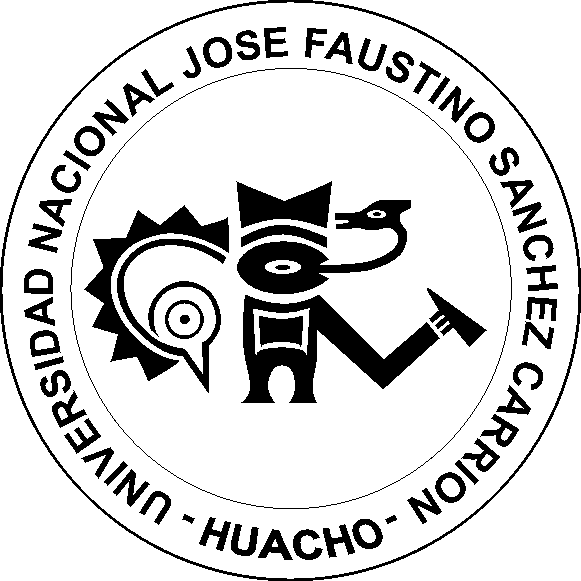     José Faustino Sánchez CarriónFACULTAD DE EDUCACIÓNESCUELA PROFESIONAL DE EDUCACIÓN INICIAL, EDUCACION PRIMARIA Y DE MATEMÁTICADOCENTE: Dr. Víctor A. Huaranga GarcíaHuacho – Perú2018DATOS GENERALESSUMILLA Y DESCRIPCIÓN DE LA ASIGNATURA CAPACIDADES AL FINALIZAR EL CURSOIV. INDICADORES DE CAPACIDADES AL FINALIZAR EL CURSOV.- DESARROLLO DE LAS UNIDADES DIDACTICASBibliografía:Apaza, A. (2016) Breve historia de la educación en el PerúPiscoya, L. (2001) Naturaleza de la pedagogía Ed. San Marcos LimaPonce, A. (2006) Educación y Lucha de clases Ed. Santiago LimaReal, T. Historia de la Educación (1993) Ed. Nueva EducaciónBibliografía:Bain, A. (2003) La ciencia de la educación Ed. Biblioteca virtualCapella, J.(1992) Teoría educativa, Ed. PucColom, A. (1996) Teoría de la educación y ciencias de la educaciónMacedo, B. (1997) La educación científica, un aprendizaje accesible a todos	      Santiago, H. y etal (1977) Pedagogía y epistemología Ed. Unam Bibliografía:              Amstrong, T. (1999) Las inteligencia Múltiples en el aula, ed. Manantial              Calero, M. (2008) Constructivismo pedagógico, teoría y aplicaciones básicas ed. Trillas   Santivañez, V. (2013) La didáctica, el constructivismo y aplicación en el aula.Bibliografía:Carneiro, R. (2012) Las tic y los nuevos paradigmas educativosRomea, C. (2011) Los nuevos paradigmas para los procesos de enseñanza aprendizaje en la sociedad del conocimientoZapata, M. (1988) Redes telemáticasVI.	MATERIALES EDUCATIVOS Y OTROS RECURSOS DIDÁCTICOSSe utilizarán todos los materiales y recursos requeridos de acuerdo a la naturaleza de los temas programados. Básicamente serán:1. Recursos Humanos:Docente y alumnos2. Materiales Pizarra, motas , plumones3. Medios escritos:Separatas con contenidos temáticosLibros seleccionados según bibliografíaRevistas, periódicos4.  Medios InformáticosAula virtual www.eduvirtualperu.com Enlaces web Datas para exposiciones.VII. SISTEMAS DE EVALUACIÓN – ART. 127 REGLAMENTO ACADEMICO:VIII. Referencias BibliográficasArmstrong, T. (1999) LAS INTELIGENCIAS MÚLTIPLES EN EL AULA, edit. Manantial, Argentina. Cabrera, J. (2003) EL ESTUDIO DE LOS ESTILOS DE APRENDIZAJE DESDE UNA PERSPECTIVA VIGOTSKIANA, Revista Iberoamericana de Educación, Cuba Capella, J, (1992) TEORÍA EDUCATIVA, PUC, Lima Carreño,  F.   (1996) ENFOQUES   Y   PRINCIPIOS   TEORICOS   DE LA EVALUACIÓN, Trillas, México Gutiérrez, C.  (1996) EL UNIVERSO DE LA CIENCIA EDUCATIVA SOCIAL, U de Cádiz, España. Kedrov, M: B: y Spirkin A. (1975) LA CIENCIA. Grijalbo, México Ossenbach,  G. (2003)  ESTADO  Y  EDUCACIÒN  EN  AMERICA  LATINA, Ed. Kapeluz, Buenos airesPadula,   J. (2004)   VINCULAR   TEORIA   Y   PRACTICA   PARA   RESOLVER PROBLEMAS EDUCATIVOS, Revista iberoamericano, OEI Picardo, O y Escobar, J. (2002) ) EDUCACION Y SOCIEDAD DEL CONOCIMIENTO: INTRODUCCION A LA FILOSOFIA DEL APRENDIZAJE, Edit. Obando S.A. Costa RicaPiscoya, L. (2001) SOBRE LA NATURALEZA DE LA PEDAGOGÍA. Ed. San Marcos, LimaPonce, A. (1989) EDUCACIÓN Y LUCHA DE CLASES, Ediciones Amaru, LimaRodriguez, L.  (2008)  LA  TEORIA  DEL  APRENDIZAJE  SIGNIFICATIVO  EN  LA PERSPECTIVA DE LA PSICOLOGIA COGNITIVA, Edit. Octaedro, España Rodríguez, W. .(1996)    ENFOQUE    Y    PRINCIPIOS    TEORICOS    DE    LA EDUCACIÓN, Edit. Trillas, México. Rojas, J. (1992) TEORIA Y DOCTRINA DE LA EDUCACIÓN, U.N.J.F.S.C., Huacho, Santiago, H. y etal, (1977) PEDAGOGÍA Y EPISTEMOLOGÍA: UNA CITA CON LA HISTORIA, revista de investigación educativa, México. Solís, C.(1985) ESTRUCTURA SOCIAL Y EDUCACIÓN. U.P.S.M.P. Lima. Suchodolski, B. (1980) TEORÍA MARXISTA DE LA EDUCACIÓN. Grijalbo, México, 1980.Unesco (1995) INFORME MUNDIAL DELORS, SOBRE LA EDUCACIÓN, Ed. Santillana, Madrid.Vila, E. (2003) EDUCACAR EN VALORES, EDUCAR PARA LOS DERECHOS HUMANOS, Revisa Iberoamericana de Educación, Madrid.Referencias electrónicas Adell, Jordi, blog la página de Jordi http://redtecnologiaeducativa.ning.com/profile/jordi?xg_source=activity Apaza, A. (2016) Breve historia de la educación en el Perú      http://www.redalyc.org/articulo.oa?id=467647511008De luca, Luz,   El docente y las inteligencias múltiples http://www.rieoei.org/deloslectores/616Luca.PDF Nitsche, Ricardo,   Teorías educativas http://hermescronida.files.wordpress.com/2009/01/breve-repaso-de-las-teorias- educativas.pdf Rodriguez, Miguel, El proceso de aprendizaje y las teorías educativas http://sensei.lsi.uned.es/~miguel/tesis/node14.html Shweizer, Margarita, Epistemología de la educación http://www.reduc.cl/ Tedesco, Juan, Educación y sociedad en América Latina, algunos cambios conceptuales y políticos http://www.pedagogica.edu.co/storage/rce/articulos/rce27_06pole.pdf Tejada, José (2000) La educación en el marco de la sociedad globalr https://www.ugr.es/~recfpro/rev41ART1.pdf Huacho, Febrero del 2018.                                      .….…………………………………….. Víctor A. Huaranga García DNI 15601776 DOCENTE 1.1  DEPARTAMENTO  ACADÉMICOCIENCIAS DE LA EDUCACIÓN Y TECNOLOGÍA EDUCATIVA1.2  ESCUELA ACADEMICA PROFESIONAL EDUCACIÓN INICIAL, EDUCACIÓN PRIMARIA Y EDUCACIÓN EN MATEMÁTICA1.3  ASIGNATURA TEORÍA, CORRIENTES Y MODELOS EDUCACIONALES1.4  DOCENTEDR. VICTOR A. HUARANGA GARCIA1.5  AREA CURRICULARESTUDIOS ESPECÍFICOS1.6  PRE RESQUISITONINGUNO1.7  CODIGO1061.8  CONDICIONOBLIGATORIO1.9  DURACION17 SEMANAS   1.10 HORAS68(68)1.11 CORREO ELECTRONICOvhuaranga2@hotmail.comLa finalidad de la presente asignatura es analizar, comprender e interpretar en forma crítica la naturaleza científica y su dimensión epistemológica de la ciencia de la educación o pedagogía, las corrientes pedagógicas contemporáneas y los modelos en los paradigmas del siglo XXI, para interpretar la dinámica de la educación peruana.Su desarrollo se hará en un ciclo académico que comprenderá el lapso de cuatro meses, en cuatro unidades didácticas, promoviendo del desarrollo de competencias, capacidades y el desempeño de los estudiantes, que serán evaluadas a lo largo del mismoCAPACIDAD DE LA UNIDAD DIDACTICANOMBRE DE LA UNIDAD DIDACTICASEMANAS UNIDADIExplica e interpreta el desarrollo histórico de la educación y la pedagogía en el mundo y el Perú, de acuerdo a su contexto económico, social y cultural. Explica los fundamentos teóricos de la educación y la pedagogíaDESARROLLO HISTÓRICO EDUCACIONAL1-4UNIDADIIAnaliza y explica el carácter científico de la pedagogía, describe sus fines y objetivos en relación con la sociedad; establece los requisitos para ser considerada ciencia. Posee una teoría científica: conceptos, categorías, hipótesis, leyes, etc. LA CIENTIFICIDAD DE LA EDUCACIÓN5-8UNIDADIIIAnaliza, describe y explica las diferentes corrientes educacionales y sus aplicaciones de acuerdo a las diferentes realidades socio económicas.PRINCIPALES ENFOQUES EDUCACIONALES9-12UNIDADIVAnaliza y explica las diferentes modelos pedagógicas contemporáneos:Paradigmas educativos en Perú y MundoParadigma ecológico y uso de las ticPARADIGMAS Y MODELOS EDUCACIONALES CONTEMPORÁNEAS.13-16NÚMEROINDICADORES DE CAPACIDAD AL FINALIZAR EL CURSOI1Explica e interpreta el significado y características en el devenir histórico de la educación y la pedagogía En el mundo y el PerúI2Compara las características de educación y su económica de la educación y pedagogía en el Mundo y el PerúI3Explica la teoría científica educacional explicando cada uno de sus elementos.II1Explica la cientificidad de la educación, considerando sus fines y objetivos en relación a la estructura económica de la sociedad, los métodos científicos, sus leyes y principios. II2Conoce y explica el concepto de la educación, sus factores, sujetos y sistemas educativosIII1Analiza y explica el constructivismo pedagógicoIII2Analiza las aplicaciones de las corrientes pedagógicas de la educación actualIV1Analiza y explica los diferentes modelos educativos del Perú y educación para todos, haciendo un resumen.IV2Explica los modelos y paradigma pedagógicos ecológico y las tic,  haciendo una comparación entre ellas.Unidad Didáctica I : Desarrollo histórico educacionalCAPACIDAD DE LA UNIDAD DIDÁCTICA I: explica e interpreta el significado y características del devenir histórico de la educación y la pedagogía en el Mundo y el PerúCAPACIDAD DE LA UNIDAD DIDÁCTICA I: explica e interpreta el significado y características del devenir histórico de la educación y la pedagogía en el Mundo y el PerúCAPACIDAD DE LA UNIDAD DIDÁCTICA I: explica e interpreta el significado y características del devenir histórico de la educación y la pedagogía en el Mundo y el PerúCAPACIDAD DE LA UNIDAD DIDÁCTICA I: explica e interpreta el significado y características del devenir histórico de la educación y la pedagogía en el Mundo y el PerúCAPACIDAD DE LA UNIDAD DIDÁCTICA I: explica e interpreta el significado y características del devenir histórico de la educación y la pedagogía en el Mundo y el PerúCAPACIDAD DE LA UNIDAD DIDÁCTICA I: explica e interpreta el significado y características del devenir histórico de la educación y la pedagogía en el Mundo y el PerúCAPACIDAD DE LA UNIDAD DIDÁCTICA I: explica e interpreta el significado y características del devenir histórico de la educación y la pedagogía en el Mundo y el PerúCAPACIDAD DE LA UNIDAD DIDÁCTICA I: explica e interpreta el significado y características del devenir histórico de la educación y la pedagogía en el Mundo y el PerúUnidad Didáctica I : Desarrollo histórico educacionalUnidad Didáctica I : Desarrollo histórico educacionalSemana cesionesContenidosContenidosContenidosContenidosEstrategia didácticaEstrategia didácticaIndicadores de logro de la capacidadUnidad Didáctica I : Desarrollo histórico educacionalSemana cesionesCognitivosProcedimentalProcedimentalActitudinalEstrategia didácticaEstrategia didácticaIndicadores de logro de la capacidadUnidad Didáctica I : Desarrollo histórico educacional1ra4 - 92da9 - 133ra16 - 204ta23 - 27Explica el desarrollo histórico de la educaciónCaracteriza la educación en la comunidad primitiva y esclavista. Explica la educación en la sociedad feudal, capitalista y socialistaDescribe e interpreta la educación en el PerúSeñalan las características del desarrollo histórico de la educación.Compara en un cuadro de doble entrada la educación entre la comunidad primitiva y la esclavista.Compara en un cuadro de doble la educación en la sociedad feudal, capitalista y socialistaCompara en un cuadro de doble la educación en el Perú.Señalan las características del desarrollo histórico de la educación.Compara en un cuadro de doble entrada la educación entre la comunidad primitiva y la esclavista.Compara en un cuadro de doble la educación en la sociedad feudal, capitalista y socialistaCompara en un cuadro de doble la educación en el Perú.Asume una actitud crítica.Compara con otras ciencias factuales.Asume comportamientos positivos.Destaca la influencia de la doctrina religiosa en la educación.Exposición de docentes y estudiantesMétodo de Preguntas.Lluvia de ideas.Trabajo combinado (blended learning).Acceso al aula virtualParticipación en foros y actividadesExposición de docentes y estudiantesMétodo de Preguntas.Lluvia de ideas.Trabajo combinado (blended learning).Acceso al aula virtualParticipación en foros y actividadesExplica con claridad el desarrollo histórico de la educación.Caracteriza la educación en la comunidad primitiva y esclavista.Explica las características de la educación en la sociedad feudal, capitalista y socialista.Explica las características de la educación en el PerúUnidad Didáctica I : Desarrollo histórico educacionalEVALUACIÓN DE LA UNIDAD DIDÁCTICAEVALUACIÓN DE LA UNIDAD DIDÁCTICAEVALUACIÓN DE LA UNIDAD DIDÁCTICAEVALUACIÓN DE LA UNIDAD DIDÁCTICAEVALUACIÓN DE LA UNIDAD DIDÁCTICAEVALUACIÓN DE LA UNIDAD DIDÁCTICAEVALUACIÓN DE LA UNIDAD DIDÁCTICAUnidad Didáctica I : Desarrollo histórico educacionalEVIDENCIA DE CONOCIMIENTOSEVIDENCIA DE CONOCIMIENTOSEVIDENCIA DE PRODUCTOEVIDENCIA DE PRODUCTOEVIDENCIA DE PRODUCTOEVIDENCIA DE DESEMPEÑOEVIDENCIA DE DESEMPEÑOUnidad Didáctica I : Desarrollo histórico educacionalConceptúa con claridad los conocimientos educacionales en el devenir histórico.Conceptúa con claridad los conocimientos educacionales en el devenir histórico.Elabora un cuadro comparativo Elabora un cuadro comparativo Elabora un cuadro comparativo Sube la tarea al aula virtual y participa de la discusión sobre esta temática en los forosSube la tarea al aula virtual y participa de la discusión sobre esta temática en los forosUNIDAD DIDACTICA II: La cientificidad de la educaciónCAPACIDAD DE LA UNIDAD DIDÁCTICA II: Explica la cientificidad de la educación, considerando sus fines y objetivos, utiliza métodos científicos y posee las características de una ciencia factual.  CAPACIDAD DE LA UNIDAD DIDÁCTICA II: Explica la cientificidad de la educación, considerando sus fines y objetivos, utiliza métodos científicos y posee las características de una ciencia factual.  CAPACIDAD DE LA UNIDAD DIDÁCTICA II: Explica la cientificidad de la educación, considerando sus fines y objetivos, utiliza métodos científicos y posee las características de una ciencia factual.  CAPACIDAD DE LA UNIDAD DIDÁCTICA II: Explica la cientificidad de la educación, considerando sus fines y objetivos, utiliza métodos científicos y posee las características de una ciencia factual.  CAPACIDAD DE LA UNIDAD DIDÁCTICA II: Explica la cientificidad de la educación, considerando sus fines y objetivos, utiliza métodos científicos y posee las características de una ciencia factual.  CAPACIDAD DE LA UNIDAD DIDÁCTICA II: Explica la cientificidad de la educación, considerando sus fines y objetivos, utiliza métodos científicos y posee las características de una ciencia factual.  CAPACIDAD DE LA UNIDAD DIDÁCTICA II: Explica la cientificidad de la educación, considerando sus fines y objetivos, utiliza métodos científicos y posee las características de una ciencia factual.  CAPACIDAD DE LA UNIDAD DIDÁCTICA II: Explica la cientificidad de la educación, considerando sus fines y objetivos, utiliza métodos científicos y posee las características de una ciencia factual.  UNIDAD DIDACTICA II: La cientificidad de la educaciónUNIDAD DIDACTICA II: La cientificidad de la educaciónSemanaContenidosContenidosContenidosContenidosEstrategia didácticaEstrategia didácticaIndicadores de logro de la capacidad UNIDAD DIDACTICA II: La cientificidad de la educaciónSemanaConceptualProcedimentalProcedimentalActitudinalEstrategia didácticaEstrategia didácticaIndicadores de logro de la capacidad UNIDAD DIDACTICA II: La cientificidad de la educación1ra31/4 -42da y 3ra7-184ta21 – 255ta28/05 al 1/5Explica el carácter científico de la educación, sus leyes y principiosComprende que la educación posee Fines y objetivos en concordancia con la estructura económica, social y cultural de la sociedad.Explica los factores y sujetos que influyen en la educación.Describe los sistemas educativos del Perú y el mundoAnaliza varios conceptos acerca de la educación.Relaciona fines y objetivos de la educación con la sociedadElabora un cuadro sobre los factores y sujetos que influyen en la educación.Elabora un cuadro sobre los sistemas educativos del Perú y el mundoAnaliza varios conceptos acerca de la educación.Relaciona fines y objetivos de la educación con la sociedadElabora un cuadro sobre los factores y sujetos que influyen en la educación.Elabora un cuadro sobre los sistemas educativos del Perú y el mundoCompara con criticidad el carácter científico de la educación.Valora el papel de la educación en lugar donde vives.Valora los factores y sujetos que influyen en la educación donde vivesValora la educación peruana y el mundoExposición de docentes y estudiantesMétodo de Preguntas.Lluvia de ideas.Trabajo combinado (blended learning).Acceso al aula virtualParticipa en foros y actividadesExposición de docentes y estudiantesMétodo de Preguntas.Lluvia de ideas.Trabajo combinado (blended learning).Acceso al aula virtualParticipa en foros y actividadesExplica con claridad el carácter científico de la educación y la pedagogía, sus leyes y principiosComprende y explica los fines o objetivos de la educación con la sociedadExplica con claridad los factores y sujetos que condicionan la educaciónSintetizan los sistemas educativos en el Perú y el mundoUNIDAD DIDACTICA II: La cientificidad de la educaciónEVALUACIÓN DE LA UNIDAD DIDÁCTICAEVALUACIÓN DE LA UNIDAD DIDÁCTICAEVALUACIÓN DE LA UNIDAD DIDÁCTICAEVALUACIÓN DE LA UNIDAD DIDÁCTICAEVALUACIÓN DE LA UNIDAD DIDÁCTICAEVALUACIÓN DE LA UNIDAD DIDÁCTICAEVALUACIÓN DE LA UNIDAD DIDÁCTICAUNIDAD DIDACTICA II: La cientificidad de la educaciónEVIDENCIA DE CONOCIMIENTOSEVIDENCIA DE CONOCIMIENTOSEVIDENCIA DE PRODUCTOEVIDENCIA DE PRODUCTOEVIDENCIA DE PRODUCTOEVIDENCIA DE DESEMPEÑOEVIDENCIA DE DESEMPEÑOUNIDAD DIDACTICA II: La cientificidad de la educaciónConoce la cientificidad de la educación. Conoce la cientificidad de la educación. Comprende la importancia del sistema educativo en el aprendizaje sistemático del niño.Comprende la importancia del sistema educativo en el aprendizaje sistemático del niño.Comprende la importancia del sistema educativo en el aprendizaje sistemático del niño.Utiliza con propiedad los principios de la educación en la formación del hombre.Utiliza con propiedad los principios de la educación en la formación del hombre.UNIDAD DIDACTICA III: Principales enfoques educacionales-CAPACIDAD DE LA UNIDAD DIDÁCTICA III: Analiza, describe y explica los diferentes enfoques educacionales.  CAPACIDAD DE LA UNIDAD DIDÁCTICA III: Analiza, describe y explica los diferentes enfoques educacionales.  CAPACIDAD DE LA UNIDAD DIDÁCTICA III: Analiza, describe y explica los diferentes enfoques educacionales.  CAPACIDAD DE LA UNIDAD DIDÁCTICA III: Analiza, describe y explica los diferentes enfoques educacionales.  CAPACIDAD DE LA UNIDAD DIDÁCTICA III: Analiza, describe y explica los diferentes enfoques educacionales.  CAPACIDAD DE LA UNIDAD DIDÁCTICA III: Analiza, describe y explica los diferentes enfoques educacionales.  CAPACIDAD DE LA UNIDAD DIDÁCTICA III: Analiza, describe y explica los diferentes enfoques educacionales.  CAPACIDAD DE LA UNIDAD DIDÁCTICA III: Analiza, describe y explica los diferentes enfoques educacionales.  UNIDAD DIDACTICA III: Principales enfoques educacionales-SemanaContenidosContenidosContenidosContenidosEstrategia didácticaEstrategia didácticaIndicadores de logro de la capacidad UNIDAD DIDACTICA III: Principales enfoques educacionales-SemanaConceptualProcedimentalProcedimentalActitudinalEstrategia didácticaEstrategia didácticaIndicadores de logro de la capacidad UNIDAD DIDACTICA III: Principales enfoques educacionales-1ra4 - 82da11 - 153ra18 - 224ta25 - 29Analiza el enfoque del constructivista en su concepción epistemológica.Explica el enfoque cognitivistaExplica el enfoque del aprendizaje significativoExplica el enfoque del aprendizaje sociocultural y las inteligencias múltiples.Utiliza la técnica del resumen para su mejor comprensión.Aplica este enfoque para analizar la educación donde vivesElabora una situación significativa para una sesión de aprendizajeEstablece formas de contextualizar el aprendizaje y forma de aplicar las inteligencias múltiplesUtiliza la técnica del resumen para su mejor comprensión.Aplica este enfoque para analizar la educación donde vivesElabora una situación significativa para una sesión de aprendizajeEstablece formas de contextualizar el aprendizaje y forma de aplicar las inteligencias múltiplesAsume una actitud crítica respecto al enfoque tratado.Valora los conocimientos previos de los estudiantes.Valora las condiciones para un aprendizaje significativoValora los aprendizajes contextualizados y las inteligencias de tus alumnosExposición de docentes y estudiantesMétodo de Preguntas.Lluvia de ideas.Trabajo combinado (blended learning).Acceso al aula virtualParticipa en foros y actividadesExposición de docentes y estudiantesMétodo de Preguntas.Lluvia de ideas.Trabajo combinado (blended learning).Acceso al aula virtualParticipa en foros y actividadesAnaliza el enfoque constructivista epistemológico.Explica el constructivismo cognitivoExplica que aprendizaje significativoExplica el aprendizaje sociocultural y las inteligencias múltiples en la educación.UNIDAD DIDACTICA III: Principales enfoques educacionales-EVALUACIÓN DE LA UNIDAD DIDÁCTICAEVALUACIÓN DE LA UNIDAD DIDÁCTICAEVALUACIÓN DE LA UNIDAD DIDÁCTICAEVALUACIÓN DE LA UNIDAD DIDÁCTICAEVALUACIÓN DE LA UNIDAD DIDÁCTICAEVALUACIÓN DE LA UNIDAD DIDÁCTICAEVALUACIÓN DE LA UNIDAD DIDÁCTICAUNIDAD DIDACTICA III: Principales enfoques educacionales-EVIDENCIA DE CONOCIMIENTOSEVIDENCIA DE CONOCIMIENTOSEVIDENCIA DE PRODUCTOEVIDENCIA DE PRODUCTOEVIDENCIA DE PRODUCTOEVIDENCIA DE DESEMPEÑOEVIDENCIA DE DESEMPEÑOUNIDAD DIDACTICA III: Principales enfoques educacionales-Analiza y explica los diferentes  enfoques educacionales.Analiza y explica los diferentes  enfoques educacionales.Sintetiza con claridad las características de los enfoques educacionales.Sintetiza con claridad las características de los enfoques educacionales.Sintetiza con claridad las características de los enfoques educacionales.Sabe describir las características de cada uno de los enfoques educacionales.Sabe describir las características de cada uno de los enfoques educacionales.UNIDAD DIDACTICA IV: Paradigmas y modelos educacionales contemporáneos.CAPACIDAD DE LA UNIDAD DIDÁCTICA IV: Analiza y explica las diferentes tendencias pedagógicas contemporáneas.CAPACIDAD DE LA UNIDAD DIDÁCTICA IV: Analiza y explica las diferentes tendencias pedagógicas contemporáneas.CAPACIDAD DE LA UNIDAD DIDÁCTICA IV: Analiza y explica las diferentes tendencias pedagógicas contemporáneas.CAPACIDAD DE LA UNIDAD DIDÁCTICA IV: Analiza y explica las diferentes tendencias pedagógicas contemporáneas.CAPACIDAD DE LA UNIDAD DIDÁCTICA IV: Analiza y explica las diferentes tendencias pedagógicas contemporáneas.CAPACIDAD DE LA UNIDAD DIDÁCTICA IV: Analiza y explica las diferentes tendencias pedagógicas contemporáneas.CAPACIDAD DE LA UNIDAD DIDÁCTICA IV: Analiza y explica las diferentes tendencias pedagógicas contemporáneas.CAPACIDAD DE LA UNIDAD DIDÁCTICA IV: Analiza y explica las diferentes tendencias pedagógicas contemporáneas.UNIDAD DIDACTICA IV: Paradigmas y modelos educacionales contemporáneos.SemanaContenidosContenidosContenidosContenidosEstrategia didácticaEstrategia didácticaIndicadores de logro de la capacidad UNIDAD DIDACTICA IV: Paradigmas y modelos educacionales contemporáneos.SemanaConceptualProcedimentalProcedimentalActitudinalEstrategia didácticaEstrategia didácticaIndicadores de logro de la capacidad UNIDAD DIDACTICA IV: Paradigmas y modelos educacionales contemporáneos.1ra3 - 72da10 - 143ra17 - 214ta24 – 27Analiza y explica los paradigmas: Acuerdo Nacional, calidad e interculturalidad.Explica los paradigmas mundiales: Educación para todos. Los pilares de la educaciónExplica el paradigma del ecosistema educativosDescribe y explica los paradigmas educativos y el uso de las ticCompara con claridad los paradigmas nacionales.Compara con precisión el paradigma educación para todos con otros paradigmas.Resume en un mapa conceptual el ecosistema educativoElabora un resumen sobre el uso de las tics en la educaciónCompara con claridad los paradigmas nacionales.Compara con precisión el paradigma educación para todos con otros paradigmas.Resume en un mapa conceptual el ecosistema educativoElabora un resumen sobre el uso de las tics en la educaciónAnaliza críticamente la educación peruana.Precisa las características del paradigma de JOMTIEN y los pilares de la educaciónReconoce y valora el ecosistema de tu lugar.Valora el uso de las tics en la educaciónExposición de docentes y estudiantesMétodo de Preguntas.Lluvia de ideas.Trabajo combinado (blended learning).Acceso al aula virtualParticipa en foros y actividadesExposición de docentes y estudiantesMétodo de Preguntas.Lluvia de ideas.Trabajo combinado (blended learning).Acceso al aula virtualParticipa en foros y actividadesAnaliza con precisión las tendencias pedagógicas nacionales.Resume con claridad y comparativamente la tendencia citada con otras.Formula un enfoque crítico sobre el paradigma ecoeducativo.Relaciona uso de las tics con la educaciónUNIDAD DIDACTICA IV: Paradigmas y modelos educacionales contemporáneos.EVALUACIÓN DE LA UNIDAD DIDÁCTICAEVALUACIÓN DE LA UNIDAD DIDÁCTICAEVALUACIÓN DE LA UNIDAD DIDÁCTICAEVALUACIÓN DE LA UNIDAD DIDÁCTICAEVALUACIÓN DE LA UNIDAD DIDÁCTICAEVALUACIÓN DE LA UNIDAD DIDÁCTICAEVALUACIÓN DE LA UNIDAD DIDÁCTICAUNIDAD DIDACTICA IV: Paradigmas y modelos educacionales contemporáneos.EVIDENCIA DE CONOCIMIENTOSEVIDENCIA DE CONOCIMIENTOSEVIDENCIA DE PRODUCTOEVIDENCIA DE PRODUCTOEVIDENCIA DE PRODUCTOEVIDENCIA DE DESEMPEÑOEVIDENCIA DE DESEMPEÑOUNIDAD DIDACTICA IV: Paradigmas y modelos educacionales contemporáneos.Conoce con precisión todas las tendencias pedagógicas desarrolladas.Conoce con precisión todas las tendencias pedagógicas desarrolladas.Compara las características de las tendencias pedagógicas tratadas.Compara las características de las tendencias pedagógicas tratadas.Compara las características de las tendencias pedagógicas tratadas.Actúa con precisión en las exposiciones sobre los temas desarrollados en clases.Actúa con precisión en las exposiciones sobre los temas desarrollados en clases.CRITERIOSINDICADORESMODALIDADESPROCEDIMIENTOTÉCNICASINSTRUMENTOSComprensión del origen y evolución de las concepciones educacionales.Expresa en forma oral o escrita las concepciones educacionales.Autoevaluación, heteroevaluación y metaevaluación.Escrito y oral (planificado y no planificado).Análisis de contenido.Cuestionario, exposición.Comprensión y explicación de los fundamentos teórico-científico y doctrinario de la realidad educativaConoce y explica los conceptos referentes a los modelos y enfoques educacionales.Heteroevaluación.Escrito y oral.Triangulación.Cuestionarios, exposiciones.Descripción y explicación de los enfoques educacionales.Conoce y explica acerca de los fundamentos teórico-científico y doctrinario de la realidad educativa.Heteroevaluación y meta evaluación.Escrito y oral.Análisis de contenido.Cuestionario y exposición.Análisis de los modelos y paradigma educativosAnaliza y explica los problemas filosóficos de la educación.Cohevaluación y Heteroevaluación.Escrito y oral.Análisis de contenido.Cuestionario y exposición.Requisitos de aprobación de la asignatura:•	Presentación y exposición de trabajos.•	Cumplir con las evaluaciones programadas (parciales1, p2 que se promediaran con intervenciones orales y los trabajos académicos p3 que comprenden los trabajos de talleres, prácticas calificadas, investigación. Tomándose en cuenta para el examen final: P1 = 0.30% P2 = 0.30%, P3 = 0.35%)Requisitos de aprobación de la asignatura:•	Presentación y exposición de trabajos.•	Cumplir con las evaluaciones programadas (parciales1, p2 que se promediaran con intervenciones orales y los trabajos académicos p3 que comprenden los trabajos de talleres, prácticas calificadas, investigación. Tomándose en cuenta para el examen final: P1 = 0.30% P2 = 0.30%, P3 = 0.35%)Requisitos de aprobación de la asignatura:•	Presentación y exposición de trabajos.•	Cumplir con las evaluaciones programadas (parciales1, p2 que se promediaran con intervenciones orales y los trabajos académicos p3 que comprenden los trabajos de talleres, prácticas calificadas, investigación. Tomándose en cuenta para el examen final: P1 = 0.30% P2 = 0.30%, P3 = 0.35%)Requisitos de aprobación de la asignatura:•	Presentación y exposición de trabajos.•	Cumplir con las evaluaciones programadas (parciales1, p2 que se promediaran con intervenciones orales y los trabajos académicos p3 que comprenden los trabajos de talleres, prácticas calificadas, investigación. Tomándose en cuenta para el examen final: P1 = 0.30% P2 = 0.30%, P3 = 0.35%)Requisitos de aprobación de la asignatura:•	Presentación y exposición de trabajos.•	Cumplir con las evaluaciones programadas (parciales1, p2 que se promediaran con intervenciones orales y los trabajos académicos p3 que comprenden los trabajos de talleres, prácticas calificadas, investigación. Tomándose en cuenta para el examen final: P1 = 0.30% P2 = 0.30%, P3 = 0.35%)Requisitos de aprobación de la asignatura:•	Presentación y exposición de trabajos.•	Cumplir con las evaluaciones programadas (parciales1, p2 que se promediaran con intervenciones orales y los trabajos académicos p3 que comprenden los trabajos de talleres, prácticas calificadas, investigación. Tomándose en cuenta para el examen final: P1 = 0.30% P2 = 0.30%, P3 = 0.35%)